MERSİN BÜYÜKŞEHİR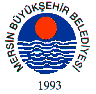 BELEDİYE MECLİSİ KARARIBirleşim Sayısı : (2)Oturum Sayısı : (1)Dönem Sayısı   : (1)Karar Tarihi    : 12/09/2014Karar Sayısı     : 427						  		  	 	  	 	Büyükşehir Belediye Meclisi 12/09/2014 Pazartesi Günü Belediye Başkanı Burhanettin KOCAMAZ başkanlığında Mersin Büyükşehir Belediyesi Kongre ve Sergi Sarayı Toplantı Salonu’nda toplandı.Gündem maddesi gereğince; Büyükşehir Belediye Meclisi’nin 08/09/2014 tarih ve 364  sayılı ara kararı ile Plan ve Bütçe Komisyonuna havale edilen, “Emlak İstimlak Dairesi Başkanlığı’nca yürütülen, yapılması acil ve zorunlu olan kamulaştırma çalışmaları için yeterli ödenek bulunmadığından, Sosyal Hizmetler Dairesi Başkanlığı bünyesinde Diğer Sosyal Amaçlı Transferler tertibinde bulunan ödeneğin 4.000.000,00 TL’sinin, Emlak İstimlak Dairesi Başkanlığı’nın Yol İçin Arazi Kamulaştırması tertibine aktarılması” ile ilgili; 09/09/2014 tarihli komisyon raporu katip üye tarafından okundu.KONUNUN GÖRÜŞÜLMESİ VE OYLANMASI SONUNDA“Büyükşehir Belediyesi bünyesinde yeni kurulan Emlak İstimlak Dairesi Başkanlığınca yürütülen, yapılması acil ve zorunlu olan kamulaştırma çalışmaları için yeterli ödenek bulunmadığı anlaşılmış olup, hizmetlerin aksamadan yürütülebilmesi için ödenek aktarılmasına ihtiyaç duyulmuştur.2014 yılı bütçesi üzerinde yapılan çalışma sonucu Sosyal Hizmetler Dairesi Başkanlığı bünyesinde mevcut 46-33-01-38-01-10-9-9-00/5/05-4-7-90-001 Diğer Sosyal Amaçlı Transferler tertibinde bulunan ve kullanılmayacağı anlaşılan 8.536.910,00 (sekizmilyonbeşyüzotuzaltıbindokuzyüzonTL) ödeneğin 4.000.000,00 (dörtmilyonTL)’sinin Emlak İstimlak Dairesi Başkanlığı’nın 46-33-01-43-01-04-5-0-00/5/06-4-1-07 Yol için arazi kamulaştırması tertibine, Mahalli İdareler Bütçe Muhasebe Yönetmeliği’nin 36. Maddesi uyarınca aktarılması” ile ilgili teklifin İdaresinden geldiği şekli ile uygun görüldüğüne dair komisyon raporunun kabulüne, yapılan işari oylama neticesinde mevcudun oy birliği ile karar verildi.Burhanettin KOCAMAZ		   Enver Fevzi KÖKSAL 		Ergün ÖZDEMİR       Meclis Başkanı			       Meclis Katibi	   		   Meclis Katibi